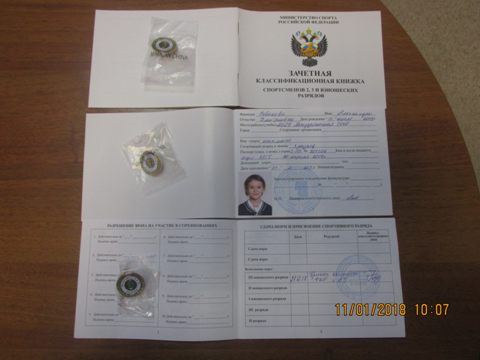 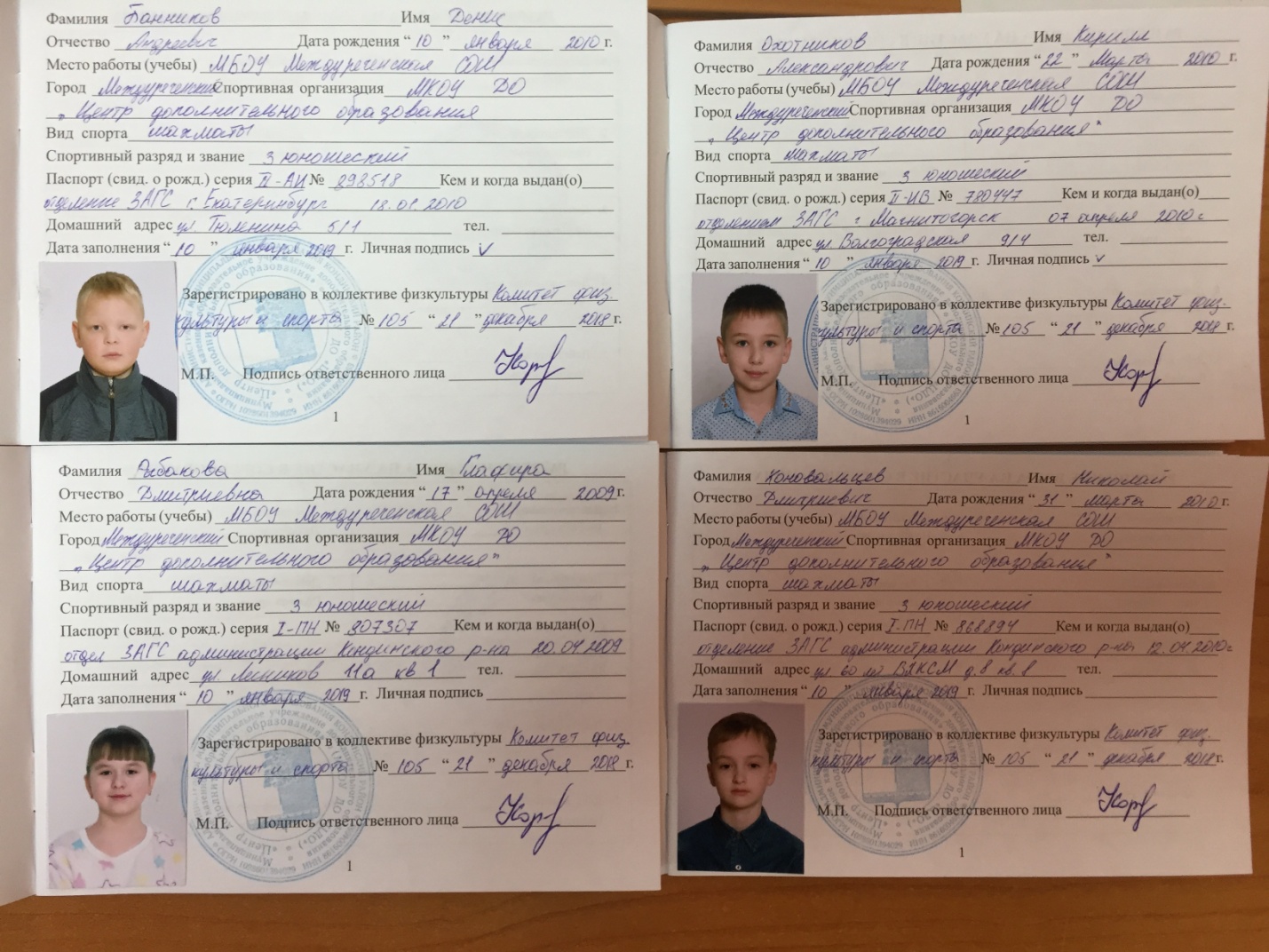 21 декабря 2018г.